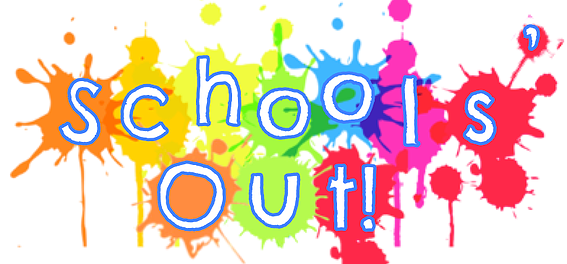 Admission PolicySchools’ Out! welcomes applications from parents/guardians of children attending Netherlee Primary school aged between 4½ and 12 years. Our admissions policy is governed by the following principles:We will work in partnership with parents/guardians in caring for their child. Our staff will have both the time and experience to welcome you and your child to our service.Sufficient information about Schools’ Out! and its operations are readily available to you to enable you and your child to make an informed choice about the service. You will be required to make at least one pre admission visit to the service where you and your child can attend prior to taking up a place. Allocation of places is based upon equality and fairness.Places are offered on a full time or part time basis with a minimum of 2 days attendance required. (4 sessions) Priority will be given to siblings of those already attending and to those requiring full time care. When the service is full, places will be allocated by the length of time on the full time or part time waiting list.Information provided by you about your child will be treated confidentially and kept safe.Signed:   Natalie Scanlan                                           Date: 12/01/2024     Review Date: 12/01/2025